Exploring Symmetry and CongruenceExploring Symmetry and CongruenceExploring Symmetry and CongruenceExploring Symmetry and CongruenceVerifies symmetry of two shapes by reflecting or rotating one shape onto another.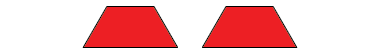 “I reflected one trapezoid 
in a vertical line of reflection 
so that it mapped onto the other trapezoid exactly. So, the two shapes are symmetrical.”Describes the symmetry between two shapes as reflection symmetry or rotation symmetry, or a combination of two transformations.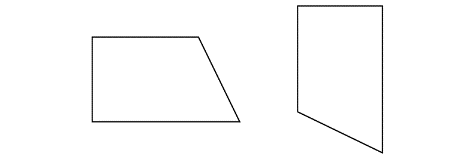 “These two symmetrical shapes 
are related by a combination 
of transformations. I could reflect 
the shape on the left in a vertical line, then rotate the image counterclockwise until it has 
the same orientation 
as the other shape.”Demonstrates congruence between two shapes in any orientation by superimposing.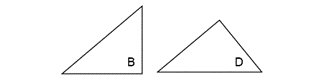 “The two shapes are congruent 
even though they have different orientations. I traced Shape B 
and placed the tracing on Shape D and they matched exactly. They have the same size and shape.”Understands that shapes related by symmetry are congruent to each other.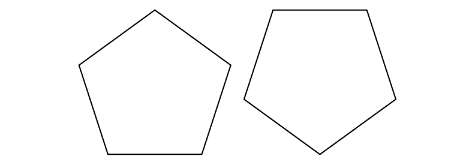 “These two shapes are related 
by rotation symmetry. I can map 
one shape onto the other through rotation so that they match exactly. This means the shapes 
are congruent as they have 
the same size and shape.”Observations/DocumentationObservations/DocumentationObservations/DocumentationObservations/Documentation